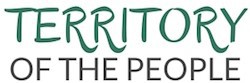 A Message from Archbishop Lynne McNaughton… Dear People of the Territory,The Verse that Jim Cruickshank told us to memorize on my first day of seminary in 1982 was Joshua 1:9: “Be strong and of good courage, for the Lord your God goes with you wherever you go.”I know this last month, with the news of Lincoln relinquishing his orders of ministry, has brought you shock and dismay, grief, confusion, and now uncertainty.  There will be another election for a new bishop for the Territory, but the timing of that election will be determined after there has been some in-between time of grieving and debriefing.   The clergy have gathered to talk about how we support each parish in creating a safe space for healing and regrouping.  Your Interim Steering Committee is also having that conversation.  We will prepare for your scheduled Assembly in October with that healing in mind.    As when parish clergy leadership changes, there needs to be a pause, a time of discernment and listening, so the right questions can be asked about what leadership is needed for the future.  Your Interim Steering committee has set weekly meetings with me and we will be working diligently to ensure the ministry needs of the Territory are tended to in this in-between time.  One of the ways I have seen your resilience already is that you continue to tend to the things Jesus calls us to, feeding the hungry, visiting the sick, finding ways to safeguard the planet:   Living out our baptismal vows.  It is always good in a time of uncertainty to ask “who is my neighbour?”, to listen to their needs, and respond.  Of course, as you know, Jesus’ urgent call at this time is to grieve with the Indigenous community with more unfolding discoveries of unmarked graves, and to join in the work for concrete justice for Indigenous peoples.  The Territory has a call to leadership in this work.It is also time to remind ourselves that God always accompanies us in “in-between times”.  The Biblical stories and your experience in the past is that the Spirit of God tenderly holds us and leads us in the wilderness.   May you know the Wind of the Spirit breathing through the Territory, bringing strength, energy and grace for you.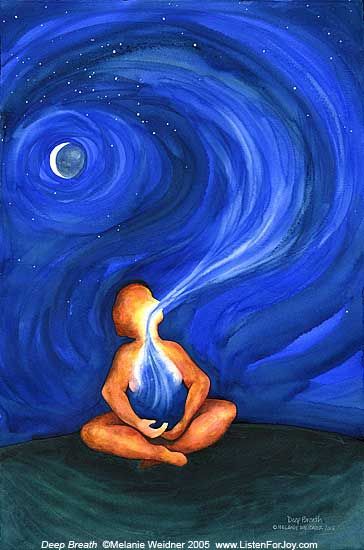 Yours in Christ,+LynnePrayer CornerWe pray for our parishes and congregations during this time of uncertainty, change and anxiety, as the Covid-19 Pandemic continues to affect our lives; and especially for those living alone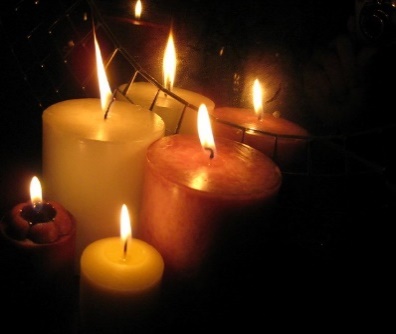 We pray for Bishop Lincoln, his wife Tanya, and their son GavinWe pray for Pastoral Elder Ursula Drynock as she continues her recovery, praying also for RichardWe pray for the Rev Canon Isabel Healy Morrow as she continues her journey of recovery, giving thanks for her ministry to St. Michael’s Merritt, and all who support herWe pray for Ron Sugiyama, Kamloops recuperating from heart surgery, and his wife LynnWe pray for Caroline Sharpe, 100 Mile House, and her husband Mal We pray for Dwight Oatway, his wife Islay and their familyWe pray for the Rev Canon Beth Marie Murphy as she continues her recoveryWe pray for the Lillooet Shared Ministry in their search for new ministry leadershipWe pray for St. Michael’s and All Angels Prince George, Grace Church Prince George and St. John the Divine, Quesnel as they continue to search for new ministry leadershipWe pray for all who are confined by illness, especially those with Covid, praying they may find peace and strength in the love and care they receive from othersWe pray for the families of all who have died during the Covid pandemic, and for whom no funeral has been able to take place —with special prayer intention for the repose of their souls.We pray for all those without the security, safety and comfort of a home, or economic stabilityWe pray for those with anxiety and stress concerning personal economic situationsTerritory News:Interim Steering Committee – following the resignation and relinquishment of the exercise of ordained ministry of Bishop Lincoln Mckoen, Archbishop Lynne McNaughton is now the presiding bishop for the Territory of the People.  Archbishop Lynne implemented an Interim Steering Committee to act as interim leadership, until such time as an episcopal electoral process can begin. The Interim Steering Committee Coordinator is the Rev Canon Len Fraser, other members include: Bishops Gordon Light and Barbara Andrews who together with Archbishop Lynne will provide oversight in episcopal matters; Regional Deans, the reverends Angus Muir and Jo Ann Hinter; Pastoral Elder Ernie Michell; The Rev Barbara Liotscos and Melissa Green will provide administrative assistance; Margaret Mitchell who will also continue her role as Territory Office Coordinator.  The Committee has scheduled weekly Zoom meetings for the next few months as we find our forward during this time of transition. Please uphold your Interim Steering Committee in your prayers.Territory News, continued… COVID-19: Update - from the BC Centre for Disease Control and the Provincial Health Officer, Dr. Bonnie Henry announced we are moving to Stage 2 of the re-opening plan for the Province, and hopefully to Stage 3 in July.  The Territory Interim Steering Committee is meeting June 30th and will be reviewing the re-opening plans for the Territory based on the Provincial timeline.Annual Assembly – October 15th -17th 2021, Lytton, BC… set aside the date in your calendar!  We live in the hope everyone will have received their Covid-19 vaccine and we can celebrate an in-person Assembly. As our presiding Bishop, Metropolitan Archbishop Lynne McNaughton will be chairing our Assembly.  Other guests include the National Indigenous Bishop, the Most Reverend Mark MacDonald, and Bishop Mary Irwin Gibson from our companion Diocese of Montreal.  The Rev Angus Muir and the local Arrangements Committee from the South Rivers Deanery and the Lytton Parishes, will be issuing further details about this event!! Stay tuned for more information…Anglican Fellowship of Prayer – “Come Pray with Us” You are invited to join the Anglican Fellowship of Prayer for one-hour of prayer and reflection on Zoom. Click here for recurring Computer login. (Telephone: 1-438-809-7799 Meeting ID: 820 0140 8803 Passcode: 359803) After taking a break in the summer, this monthly prayer session will resume in the fall on Mondays: Sep 20, Oct 18, and Nov 5. All sessions start at 1pm. For more info, please contact Stacey Neale  or Valerie Bennett.  aou did in early 2019, in ‘Conversation Circles’ to explore your scoveries and surprises, and  listen for the voice of the Spirit in your midst.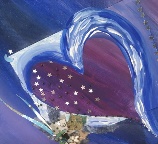 Sapience Spiritual Direction, Louise Peters - 250.318.2781  The Rev Louise Peters is offering this new ministry resource: a confidential on-line Spiritual Direction service.  For more information visit Louise’s website here.Other News:National Worship Conference – Join us this summer for the Lutheran-Anglican National Worship Conference, happening July 6-7 online. Every two years, the NWC gathers worship leaders, musicians, clergy, and interested people from across the country to learn and reflect on the worship life of the church. This year’s theme–Disruption and Grace: Learning Edges in Liminal Times–reflects the many ways Covid-19 has challenged our worship to adapt and grow. We are excited to bring you an engaging group of speakers and workshop leaders to inspire you. Register now at nationalworshipconference.orgCompanion Diocese of Montreal – click here for the Diocese of Montreal e-newsletter… full of good information and ideas to spark the imagination… Surprised by the Spirit - this Canada-wide initiative seeks to connect Anglicans across the country in conversation, prayer and discovery. Archbishop Linda Nicholls invites us to gather again, as we did in early 2019, in ‘Conversation Circles’ to explore our discoveries and surprises, and to listen for the voice of the Spirit in our midst.  Click here for more information.Anglican Foundation – Based on the success of the Say Yes! to Kids campaign, the Anglican Foundation of Canada (AFC) is issuing a Request for Proposals (RFP) that contribute to the physical, intellectual, emotional, or spiritual well-being of children, youth, or young adults within Canada.Grants for both ongoing and emerging projects will be considered.  Category A grants, of up to $5,000 will be considered based on impact and how they support young people in a local context.Category B grants of up to $15,000 will be considered based on how they support the overall mission and service to children and youth in a city, diocese, or region.Eligible uses of funding include, but are not limited to, administrative expenses, equipment, technical costs, remuneration, honoraria, and food. Proposals will be accepted from September 1 to October 1, 2021.To read the full News Release click here Click here for the 2021 RFP Criteria and Application formUnsolved Mysteries	HANDY LINKS:Anglican Church of Canada  Anglican JournalAnglican FoundationAnglican Renewal Ministries (ARM) CanadaBook of Alternative ServicesCommon Praise onlineCalendar of Intercessions Prayer Cycle – Apr-JunEmployee Assistance Program - LifeworksPastoral Visitor – Jan/Feb 2021PWRDFTerritory of the People website